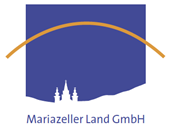 Mariazell, 25. Juli 2018
Mariazeller Stadtfest 2018
Einer der nächsten Höhepunkte des Festreigens zur Stadterhebung Mariazells ist das zweitägige Stadtfest am Wochenende des 4. und 5. August. Dank des Mitwirkens der vielen Vereine und Einsatzorganisationen aus dem Mariazeller Land ist für ein buntes und sportliches Wochenendprogramm für Jung und Alt gesorgt. Zahlreiche musikalische Einlagen mit dem Gratiskonzert „Die Jungen Zillertaler“ als Höhepunkt runden das breit gefächerte Rahmenprogramm ab. Am Samstag um 11:00 Uhr findet am Hauptplatz die offizielle Eröffnung des Stadtfestes mit Bieranstich und Beschießen der Ehrenscheibe zur Stadterhebung Mariazells statt. Weitere Höhepunkte des umfangreichen Programms bilden der „Mariazeller Giants Wettbewerb“ und ein Segelflieger-Kunstflug über den Dächern der Stadt. Eine Abseilübung der Bergrettung vom Kirchturm der Basilika, sowie eine Vorführung der Freiwilligen Feuerwehr, gemeinsam mit dem Roten Kreuz, sorgen für Aktion. Ein Besuch der Hohlensteinhöhle auf der Bürgeralpe ist ganztags möglich und ein Abenteuer für die ganze Familie. Nachmittags fesselt die Parade historischer Fahrzeuge die Aufmerksamkeit der Zuschauer und in der Wienerstraße kommen Fashion-Freaks bei einer Modenschau auf ihre Kosten. Mit Platzkonzerten der Musikvereine Aschbach, Gralla und Windhag tagsüber, sowie musikalischer Abendunterhaltung mit „G3 - Austro-Pop vom Feinsten“ und der „Wüdara Party“ kommen Musikliebhaber auf ihre Kosten. Am zweiten Tag findet ein Watersoccer-Turnier statt. Für Partystimmung pur sorgen beim Frühschoppen auf dem Parkdeck „Die Jungen Zillertaler“ bei freiem Eintritt.Aus dem Programm im Anhang sind jegliche Details zum Festablauf und zu den einzelnen Aktivitäten zu entnehmen.Weiter Infos zum Stadtfest: 	www.mariazeller-land.at/stadtfest				TVB Mariazeller Land: 03882/2366 Pressekontakt: Anna Maria Scherfler      I       +43 664 112 35 30       I       anna.scherfler@mariazeller-land.at